Vegetation and Plant Species Observed along Waller CreekWithin the Campus of the University of Texas at Austin, 2015-2016Bill Carr, Acme Botanical Services, billcarrspurge@gmail.com, Draft of 13 March 2016During the first few weeks of November 2015, I heard or read statements from three different biologists from the University of Texas at Austin in which the campus stretch of Waller Creek, a small perennial stream, was described as being either “intact” or “relatively intact.”  That description seemed kind of odd to me, having always assumed that the hydrology and vegetation of the Waller Creek watershed were both highly altered.  But when I stopped to think about my experiences on the creek, I realized that, while I’d botanized both upstream and downstream from campus within the last few years, it had been something like 30 years since I’d looked at the campus stretch.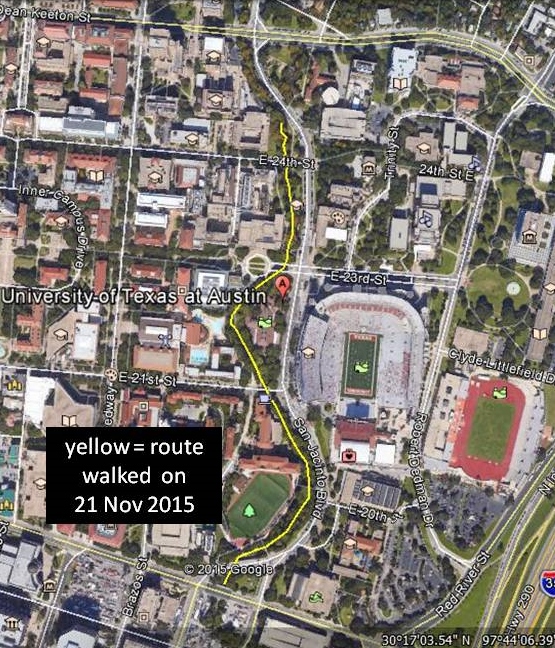 So on a pleasant Saturday morning in November 2015, I spent a couple of hours walking along Waller Creek, beginning at a point a few hundred feet south of East Dean Keeton Street and ending at the bridge on Martin Luther King Boulevard.  Being uneducated about hydrology, I could only note that the creek does flow in an essentially unimpeded fashion. Manhole covers suggest that a sanitary sewer line is buried under or along the streambed, as along just about every other creek.  But there are no significant dams along the campus stretch, and on this date water flowed clear and shallow over Austin Chalk.  Whether that bare streambottom represents good hydrology or bad is not known to me.Naturally I spent most of my time looking instead at the vegetation and flora in the streambed and on the short and often steep adjacent slopes.  (The topographic profile of the creek is mostly V- or narrowly U-shaped, and alluvial terraces are narrow or absent.)  The woodland along this stretch has several strata, but the most obvious is the uppermost, the layer occupied by the tops of old baldcypress (Taxodium distichum).  Almost all of the campus buildings that abut the west bank of the creek were built since I was last in the bottom of Waller Creek, and I have to admit that glimpses of them, in strong morning light through gaps in the baldcypress foliage, was the highlight of the day’s walk.  Below and often intermingling is a layer of broadleaf deciduous trees, most notably green ash (Fraxinus pensylvanica and/or F. berlandieriana), box-elder (Acer negundo) and black willow (Salix nigra).   Eastern sycamore (Platanus occidentalis) is present but rather uncommon. All of these species are native to central Texas riparian woodlands on both sides of the Balcones Escarpment.  Exotic tree species, such as Chinaberry (Melia azedarach) and Chinese tallow (Triadica sebifera), are rare in comparison.  The same cannot be said of the shrub layer, where an evergreen ligustrum (either Ligustrum japonicum or L. lucidum) is so common as to be the dominant species in many areas, especially those on steep slopes. (I wondered whether this invasive had been removed by conservation crews from the site’s more accessible slopes.)  For me the most interesting member of the shrub layer is a Sabal species with large—hell, huge-- costapalmate leaves from trunks currently only a few feet tall.  No one who sees these plants would for a second confuse them with palmetto (Sabal minor), which could also occur along the creek, since the petioles of the leaves of this undetermined palm are more than twice as long as the entire leaf (petiole plus blade) of palmetto.  I mean, these are monster palms.  I had always assumed that these plants, which started showing up in Austin riparian woodlands maybe 20 years ago, are natural offspring of Mexican sabal palm (Sabal mexicana) that were long ago introduced to the area for horticultural purposes and are known to produce fertile seed.  Dr. Bob Harms, never one to allow an unvouchered casual identification to go unchallenged, suggests that Sabal x brazoriensis (see Goldman et al., 2011) is also a possibility; its occurrence here would seem to depend on deliberate introduction by the senior author of that paper, which in and of itself is an intriguing possibility.  Otherwise, the shrub layer is tough to characterize.  Species native to the Edwards Plateau have been intentionally introduced to the dry tops of steep limestone slopes at street level; they’re not part of the riparian woodland, but they are included on the attached plant list because anyone passing by would notice them.  What caught my eye were feral individuals of two exotic shrub species that have been cultivated in Austin for decades-- ad nauseum in one case—and yet seldom if ever escape, presumably due to seed viability issues.  Two or three oleander (Nerium oleander) shrubs were found in the bottom of the creek, rooted in an area of shallow water over exposed limestone where no sane person would ever have planted them; similarly, I encountered a single small Asian mimosa (Albizia julibrissin) in a spot where no horticultural benefit could have been anticipated.  For all I know, cuttings (rather than seeds) were involved, and seeing them in this setting didn’t alarm me in the slightest. Information about the ground layer is still being developed; it was the focus of a spring-season walk on 12 March 2016.  The composition of regularly-mown lawns is fairly straightforward and simple, consisting of St. Augustine (Stenotaphrum secundatum) and Bermudagrass (Cynodon dactylon) along with a diversity of weeds, most of them winter annuals from the Old World.  Over the decades, I’ve heard about several plans to convert these lawns to a prairie of the sort that may have occurred on the Austin Chalk at some point in the distant past, but during these walks I have found no trace of such efforts.The ground layer of woodlands is less consistent and more difficult to characterize.  Areas with a dense understory of ligustrum are generally devoid of herbaceous plants, but a few native woodland graminoids and forbs can be found in other places. Giant spiderwort (Tradescantia gigantea) and hairy chervil (Chaerophyllum tainturieri var. dasycarpum) are widespread in the spring, and two native aster species, lanceleaf aster (Symphyotrichum lanceolatum) and Texas aster (S. drummondii var. texanum), are common during the fall.  One spot, on the upper slope on the west side of the creek behind (east of) San Jacinto Residence Hall, at N30o16’58.2”, W097o44’03.2 and south”, supports less common natives such as Missouri violet (Viola missouriensis) and caric-sedges (Carex blanda, C. bulbostylis, C. cephalophora) are locally common. However, such places are rare.  Some of the more frequently encountered herbaceous plants in woodlands are exotics such as Naples onion (Allium neopolitanum), pink oxalis (Oxalis articulata), and Japanese youngia (Youngia japonica).  On lower slopes, St. Augustine has migrated from lawns down into the riparian woodland.  Much of the creekbed is flood-scoured and hosts few herbaceous plants; perhaps the most common species in that environment is Britton’s wild-petunia (Ruellia caerulea), a garden perennial that has only recently become established along various creeks and waterways in Travis County.To summarize, the riparian woodland along the campus stretch of Waller Creek is intact in the sense that its canopy is dominated by bald cypress, a native species that is presumably naturally-occurring at this location.  However, there are issues with exotic species in other layers.  About 42 percent of the species detected on these walks are exotic species occurring in a feral state, i.e., not as a result of intentional planting.  (For comparison, most of the Texas ranches, state parks, military facilities and nature preserves that I have surveyed have florulae composed of between 5 and 15 percent exotic species.)  Not only is the percentage of exotic species extremely high, but the area covered by some of those species is very problematic.  A Ligustrum species is probably the dominant plant in the shrub layer, and Britton’s wild-petunia is very common in the creekbed.  In addition to exotics, there is a problem with soil compaction due to heavy foot traffic in some areas.  While the hydrology of the campus stretch of Waller Creek may be reasonably intact, the same cannot be said of the area’s vegetation and flora.ReferencesGoldman, D. H., M. R. Klooster, M. P. Griffith, M. F. Fay and M. W. Chase.  2011.  A preliminary evaluation of the ancestry of a putative Sabal hybrid (Arecaceae: Coryphoideae), and the description of a new nothospecies, S. x brazoriensis. Phytotaxa 27: 8-25.In the plant list below, scientific names generally follow the USDA PLANTS database (http://plants.usda.gov/java/).  Common names, if eventually added, will follow personal whim.  Codes in Nativity column: E = exotic (not native to Texas) but occurring along Waller Creek in a feral state; N = native to Texas and occurring here naturally; I = introduced (planted) in this landscape.  Codes in Form column: AQ = aquatic forb; FA = annual forb; FAV = annual vine forb; FB = biennial forb; FP = perennial forb; FPV = perennial vine forb; GA = annual grass or grasslike plant; GP = perennial grass or grasslike plant; PP = perennial fern or fern ally; S = shrub; T = tree; WV = woody vine.  Comments are based on limited observations and should be taken with a grain of salt.  Summary FamilyScientific NameCommon NameNativityFormCommentsAcanthaceaeRuellia caeruleaBritton’s wild-petuniaEFPCommon in creekbed; perhaps the most common herbaceous plant along this stretch.AcanthaceaeRuellia humilislow wild-petuniaNFPRare in woodlandsAceraceaeAcer negundobox-elder mapleNTCommonAgavaceaeAgave sp.agaveE-ISPlanted along edge of woodlandAgavaceaeYucca rupicolatwistleaf yuccaNSNumerous plants under Ligustrum on steep chalk slope, W side of creek E of Moore-Hill Dormitory; not plantedAnacardiaceaeToxicodendron radicanspoison ivyNWVCommonApiaceaeBowlesia incanahoary bowlesiaNFAOccasional in lawnsApiaceaeChaerophyllum tainturieri var. dasycarpumhairy chervilNFACommon in woodlandsApiaceaeHydrocotyle sp.water-pennyNFPOccasional in streambedApiaceaeScandix pecten-venerisVenus’s combEFAOccasional in lawnsApiaceaeTorilis arvensistall sockbaneEFACommon in lawns and along woodland marginsApocynaceaeNerium oleanderoleanderESTwo or three shrubs in creekbed, where clearly not planted.ApocynaceaeTrachelospermum sp.jasmine-vineE-IWVPlanted; stems spreading into woodland.ApocynaceaeVinca sp.periwinkleE-IWVPlanted at Alumni Center and spreading into woodsAquifoliaceaeIlex decidua deciduous hollyNSRare in riparian woodlandAquifoliaceaeIlex vomitoriayauponN-ISRare; plantedAraliaceaeHedera helixEnglish ivyEWVClimbing into trees near Alumni CenterArecaceaeSabal sp. (S. mexicana by most interpretations)palmettoETCommon, mostly young; trunks less than 5 feet tallAsclepiadaceaeMatelea reticulatapearl milkvineNFPVRare along W side of San Jacinto just S of 20th St.AsteraceaeAmbrosia trifidagiant ragweedNFACommon along woodland marginsAsteraceaeCalyptocarpus vialisstraggler daisyNFPCommon in lawns and woodlandsAsteraceaeCirsium texanumTexas thistleNFBRare in lawnsAsteraceaeHedypnois creticaCretan compositeEFAOccasional in lawns near Dean KeatonAsteraceaeLactuca serriolawild lettuceEFARare in lawnsAsteraceaeRatibida columniferapasture coneflowerNFPRare in lawnsAsteraceaeSilybum marianumblessed milk-thistleEFBRare in lawnsAsteraceaeSonchus aspersow thistleEFAOccasional in lawnsAsteraceaeSymphyotrichum drummondii var. texanumTexas asterNFPFrequent on slopesAsteraceaeSymphyotrichum lanceolatumlanceleaf asterNFPCommon on banksAsteraceaeTaraxacum officinaledandelionEFAFrequent in lawnsAsteraceaeYoungia japonicayoungiaEFALocal in woodlandsBerberidaceaeBerberis trifoliolataagaritoNSRare in woodlandsBerberidaceaeNandina domesticanandinaESA few clearly feral plants in creekbed; planted (I) elsewhere.BignoniaceaeCampsis radicanstrumpet creeperNWVOccasional in woodlands; also planted?BignoniaceaeMacfadyena unguis-caticat-claw vineEWVLocally abundant in woodlandBrassicaceaeCapsella bursa-pastorisshepherd’s purseEFACommon in lawnsBrassicaceaeRapistrum rugosumbastard cabbageEFA?Rare in lawnsBromeliaceaeTillandsia recurvataballmossNFPCommon in treesCaprifoliaceaeSambucus canadensiselderberryNSOccasional along creekCaryophyllaceaeCerastium sp.chickweedEFAFrequent in lawnsCaryophyllaceaeStellaria mediachickweedEFACommon in lawnsCommelinaceaeTradescantia giganteagiant spiderwortNFPFrequent in woodlandsConvolvulaceaeDichondra carolinensisCarolina ponyfootNFPOddly rare in lawnsConvolvulaceaeIpomoea sp. (I. cordatotriloba?)morning-gloryNFPVRare along woodland marginConvolvulaceaeMerremia dissectaalamo-vineEFPVRare along woodland marginCornaceaeCornus drummondiiroughleaf dogwoodNSOccasional along creekCornaceaeCornus floridaflowering dogwoodN-ITPlanted along margin or riparian woodlandCupressaceaeJuniperus sp.juniperNTOne huge tree on east bank; tree tag 1400CyperaceaeCarex “cephalophora” of C & JsedgeNGPRare along margin of woodlandCyperaceaeCarex blandawhite sedgeNGPOccasional on wooded floodplainCyperaceaeCarex bulbostylissedgeNGPOccasional on wooded slope and floodplainCyperaceaeCarex planostachyscedar sedgeNGPRare on limestone slopeDryopteridaceaeCyrtomium falcatumholly fernEPPCommon on limestone bluffs along W side of creek near Alumni CenterEbenaceaeDiospyros kakiJapanese persimmonETCommonly planted along stretch, only rarely escaping at present. EbenaceaeDiospyros texanaTexas persimmonN-ISPlanted on high bank, above riparian zoneEquisetaceaeEquisetum sp.horsetailN-IPPPlanted on slope in one spotEuphorbiaceaeAcalypha phleoides Lindheimer’s copperleafNFPMostly on drier slopesEuphorbiaceaeTriadica sebiferaChinese tallowETOccasional in woodlandsFabaceaeAlbizia julibrissinAsian mimosaESOne tree observed in area were it couldn’t have been plantedFabaceaeCercis canadensis var. ?redbudNTRare, perhaps introducedFabaceaeDermatophyllum secundiflorummountain-laurelN-ISPlanted on high bank, above riparian zoneFabaceaeEysenhardtia texanaTexas kidneywoodN-ISPlanted on high bank, above riparian zoneFabaceaeMedicago minimaleast burcloverEFARare in lawnsFabaceaeMedicago polymorphaburclover EFACommon in lawnsFabaceaeMelilotus indicusyellow sweetcloverEFARare in lawnsFabaceaeStyphnolobium affineEve’s necklaceN-ISPlanted on high bank, above riparian zoneFabaceaeTrifolium repenswhite cloverEFAOccasional on lawnFabaceaeVachellia farnesianahuisacheNT/SA few trees along upper edge of woodlandFagaceaeQuercus sp. red oakNTRare; could be native or exoticFagaceaeQuercus sp. (Q. fusiformis?) live oakNTOccasional; could be Q. virginianaGeraniaceaeErodium cicutariumpincloverEFACommon on lawnsGeraniaceaeGeranium texanumTexas wild-geraniumNFACommon on lawnsHydrophyllaceaeNemophila phacelioidesblue eyesNFARare in open bottomJuglandaceaeCarya illinoinensispecanNTOccasional in woodlandsLamiaceaeLamium amplexicaulehenbitEFARare in open areasLiliaceaeAllium neopolitanumNaples onionEFPOccasional to frequent in woodlandsLiliaceaeAspidastra sp.cast-iron plantE-IFPPlanted in woodlandLiliaceaeCooperia drummondiiDrummond rainlilyNFPRare in open areas in fallLiliaceaeCooperia pedunculatabroadleaf rainlilyNFPRare in lawnsLiliaceaeNothoscordum bivalvecrow poisonNFPRare in lawnsMalvaceaeMalvastrum coromandelianumthreelobe falsemallowNFPOddly rareMalvaceaeMalvaviscus arboreus var. drummondiiTurk’s capNFPPlanted and feral plants noticedMeliaceaeMelia azedarachChinaberryETOccasional, or at least not commonMenispermaceaeCocculus carolinusCarolina snailseedNFPVRare in woodlandsMoraceaeFicus caricacommon figESRare in woodlandsMoraceaeMorus albawhite mulberryETFrequent, mostly as young stems OleaceaeFraxinus pennsylvanicagreen ashNTOne of the most common trees in woodland along this stretchOleaceaeJasmimum  mesnyiprimrose jasmineE-ISNot feral; planted long ago in areas that perhaps have since become overtopped by woodlandOleaceaeLigustrum  sp. (L. lucidum or L. japonicum)broadleaf ligustrumESProbably the most common shrub along this stretch.OleaceaeLigustrum sinenseChinese ligustrumESRare in woodlandsOnagraceaeOenothera curtifloralizardtail gauraNFARare in lawnsOxalidaceaeOxalis articulatapink sorrelEFPNaturalized in woodlands in several areas; also plantedOxalidaceaeOxalis dilleniiyellow sour-cloverNFPOccasional in lawnsPassifloraceaePassiflora luteayellow passionflowerNFPVRare in woodlandsPlatanaceaePlatanus occidentalis var. occidentaliseastern sycamoreNTOccasional but conspicuous along creekPoaceaeBromus catharticusrescuegrassEGACommon in lawns and woodlandsPoaceaeChasmanthium latifoliumcreek oatsNGPRare in woodlandsPoaceaeCynodon dactylonBermudagrassEGPCommon in lawnsPoaceaeElymus virginicusVirginia wildryeNGPOccasional in woodlandsPoaceaeHordeum pusillumcaterpillar barleyNGARare on open slopePoaceaeLolium multiflorumEnglish ryeEGPRare in lawnsPoaceaePanicum sp.panicumEGPRare in woodlandsPoaceaePaspalum langeirustyseed paspalumNGPFrequent in woodlandsPoaceaePaspalum pubiflorumhairyseed paspalumNGPRare in woodlandsPoaceaePhyllostachys sp.bambooEGPPhyllostachya aurea or a bamboo of some other genus; a few colonies on slopes PoaceaePoa annuaannual bluegrassEGACommon in lawnsPoaceaeSorghum halepenseJohnsongrassEGPRare in woodlandsPoaceaeStenotaphrum secundatumSt. AugustineEGPSpreading from lawns into woodlandsRanunculaceaeAnemone berlandieritenpetal anemoneNFPOccasional in lawnsRanunculaceaeClematis drummondiibarba de chivatoNFPVRare along woodland marginsRanunculaceaeClematis terniflorasweet autumn clematisEFPVOccasional in woodlands RanunculaceaeRanunculus sp.buttercupNFARare, one plant in lawnRosaceaeEriobotyra japonicaloquatESFeral in one areaRosaceaePrunus carolinianaCarolina cherryNTOddly rare in woodlandsRosaceaePyracantha sp.pyracanthaE-ISProbably plantedRubiaceaeGalium aparinecommon cleaversNFACommon in lawns and woodlandsRubiaceaeSherardia arvensisblue field-madderEFACommon in lawnsRutaceaeZanthoxylum clava-herculisHercules’ clubNTRare in woodland on upper slopeSalicaceaeSalix nigrablack willowNTCommon in and along streamSapindaceaeSapindus saponaria var. drummondiiwestern soapberryNTOccasional in woodlandsSapotaceaeSideroxylon lanuginosumgum bumeliaNTOccasional in woodlandsScrophulariaceaeLeucophyllum frutescenscenizoN-ISRare, planted onlyScrophulariaceaeVeronica arvensisslender speedwellEFAOccasional in lawnsScrophulariaceaeVeronica persicalargeflower speedwellEFACommon in lawnsSmilacaceaeSmilax bona-noxsaw greenbriarNWVRare in woodlandsSolanaceaePhysalis sp.ground-cherryNFPRare in woodlandsSolanaceaeSolanum sp. (S. ptycanthum?)N?FPRare on open slopeSterculiaceaeFirmiana simplexChinese parasol treeETRare in woodlandsTaxodiaceaeTaxodium distichumbaldcypressNTCommon throughout; knees well developed.UlmaceaeCeltis laevigatasugar hackberryNTCommon in woodlandsUlmaceaeUlmus crassifoliacedar elmNTFrequent in woodlandsVerbenaceaeLantana urticoides 	lantanaN-ISPlanted along woodland marginsViolaceaeViola missouriensisMissouri violetNFPLocally common in one patch of woodlandViscaceaePhoradendron tomentosummistletoeNSNoticed in treesVitaceaeAmpelopsis arboreapeppervineNWVOccasional in woodlandsVitaceaeParthenocissus quinquefoliaVirginia creeper NWVFrequent in woodlandsVitaceaeVitis cinerea var. helleriHeller’s grapeNWVRare in woodlandsVitaceaeVitis mustangensisMustang grapeNWVOccasional woodlandsNativityNo. of TaxaNative feral73Native planted (only)9Exotic feral50Exotic planted (only)6138